Министерство образования и науки Республики Саха (Якутия)Государственное бюджетное профессиональное образовательное учреждениеРеспублики Саха (Якутия) «Покровский колледж»ПУБЛИЧНЫЙ ДОКЛАДгосударственного бюджетного профессионального образовательного учрежденияРеспублики Саха (Якутия) «Покровский колледж»за 2019 годПокровск  2020 гСОДЕРЖАНИЕОбщие сведения об образовательном учреждении	3Тип, вид, статус учрежденияЭкономические и социальные условия территории нахожденияЛицензия, государственная аккредитацияХарактеристика контингента обучающихсяСтруктура учреждения, государственно-общественное управление колледжемФормы обучения, специальности, профессииСистема менеджмента качестваФорма и содержание вступительных испытанийКонкурс при поступлении (динамика за последние три года)1.10 Основные направления работы колледжа в 2017-2018 учебном годуУсловия осуществления образовательного процесса	8Режим работыЧисленность обучающихся в расчете на одного педагогического работникаУчебно-материальная базаНаличие производственной базы для прохождения практических занятийКадровый потенциал (состав и квалификация педагогов, активность педагогов в различных акциях конкурсах, научно-практических конференциях, выставках, семинарах, повышение квалификации, стажировках)Психолого-педагогическое сопровождение обучающихсяНаличие и число мест в общежитииОрганизация питания и медицинского обслуживанияУсловия для занятий физической культурой и спортомУсловия для обучения людей с ограниченными возможностями здоровьяСтоимость обученияХарактеристика дополнительных образовательных платных услуг. Дополнительное профессиональное образованиеОсобенности образовательного процесса	.25Уровень и направленность реализуемых профессиональных образовательных программИспользование информационных технологий в образовательном процессеВоспитательная работа в колледжеОрганизация досуга (наличие и направленность творческих коллективов, студий, клубов, спортивных секций, баз отдыха и др.)Органы самоуправления, общественные объединения обучающихся, действующие в учрежденииСтипендиальное обеспечение, формы социальной поддержки (компенсации, пособия и др.)Характеристика социализации обучающихся (правонарушения, поведенческие риски и т.д).Результаты деятельности, качество образования	..30Результаты итоговой аттестации обучающихсяСведения о трудоустройстве выпускниковОценки и отзывы работодателей о качестве подготовки выпускниковОценки и отзывы потребителей образовательных услугМесто учреждения в рейтингахДостижения, победы учреждения в конкурсах, проектах (сертификаты, награды, дипломы, грамоты учреждения)Финансово-экономическая деятельность………………………………………………... 36Социальное, государственно-частное партнерство……………………………………...39Перспективы развития учреждения……………………………………………………….40Публичный доклад подготовлен в соответствии с рекомендациями Письма Минобрнауки РФ от 28.10.2010 г. №13-312 «О подготовке публичных докладов».1. Общая характеристика учреждения 1.1. Тип, вид, статус учрежденияГосударственное бюджетное профессиональное образовательное учреждение Республики Саха (Якутия) «Покровский колледж» (в дальнейшем - колледж) осуществляет образовательную деятельность по подготовке квалифицированных специалистов по УГС 09.00.00 «Информатика и вычислительная техника», 10.00.00 «Информационная безопасность», 38.00.00 «Экономика и управление», 43.00.00 «Сервис и туризм».Сокращенное официальное наименование образовательного учреждения: ГБПОУ РС(Я) ПК.Колледж по своей организационно-правовой форме является государственным бюджетным образовательным учреждением профессионального образования и ведет образовательную деятельность с 2000 года. Тип учреждения - колледж.Свою историю колледж ведет с 2000, когда Распоряжением Первого Президента РС(Я) М.Е. Николаева № 178-РП от 20.06.2000г.«О плане приема в учреждения высшего и среднего профессионального образования на 2000-2001 учебный год» в промышленных и крупных улусных центрах на базе гимназий и лицеев открыты с целью приблизить качественное высшее образование талантливой сельской молодежи и обеспечить одинаковые стартовые условия для поступления в университет новые инновационного типа структурные подразделения ЯГУ университетские колледжи - новые модели  ячейки высшего образования. 27 октября 2000г. принято Постановление Правительства Республики Саха (Якутия) № 556 «О создании колледжей (филиалов) и представительств Якутского государственного университета им. М.К. Аммосова в улусах РС(Я). В Хангаласском улусе – Покровский политехнический колледж (филиал ЯГУ). 25 января 2002 года Указом Первого Президента РС (Я) М.Е. Николаева №1707 «О расширении сети Президентских школ» в сеть Президентских школ включен Покровский политехнический колледж  (филиал ЯГУ). 20 апреля 2005 года на основании Постановления Правительства РС (Я) № 192«О создании государственных образовательных учреждений среднего профессионального образования «Чурапчинский колледж», «Покровский колледж», «Нюрбинский колледж» и «Сунтарский колледж» университетские колледжи преобразованы в Государственные образовательные учреждения среднего профессионального образования.Учредителем колледжа является субъект Российской Федерации – Республика Саха (Якутия), в лице исполнительного органа государственной власти РС(Я) – Министерства образования и науки РС(Я). Адрес: 677011, Республика Саха (Якутия), г. Якутск, пр. Ленина, д.30, телефон: 8 (4112) 50-60-32, 8 (4112) 42-49-29(факс), е-mail: upo_mnipo@mail.ru,  https://minobr.sakha.gov.ru1.2. Экономические и социальные условия территории нахожденияКолледж находится в Хангаласском районе РС(Я), который является одним из центральных районов Якутии. Адрес колледжа: 678000, Республика Саха (Якутия), г. Покровск, ул.Братьев Ксенофонтовых, д.31.Транспортная доступность, близость столицы региона – г.Якутска, регулярное автобусное сообщение позволяют привлекать абитуриентов из более чем 20 районов РС(Я). Большое количество предприятий и учреждений, работающих в Хангаласском районе и Якутске, дает возможность колледжу обеспечивать организацию производственной практики студентов по направлениям подготовки.Колледж расположен в современном здании МБОУ ПСОШ №2 с типовыми учебными классами, специализированными кабинетами, лабораториями с современным мультимедийным оборудованием. Спортивные и тренажерные залы находятся во Дворце спорта МО «Город Покровск» по адресу 678000, Республика Саха (Якутия), г. Покровск, ул.Братьев Ксенофонтовых, д.42. Ежегодно колледж выпускает более 75 квалифицированных специалистов со средним профессиональным образованием в области компьютерных технологий, туризма, экономики и управления.Миссия колледжа - профессиональная подготовка конкурентоспособного практикоориентированного специалиста среднего звена, воспитание достойного гражданина России, культурной и творческой личности.Миссия колледжа реализуется через:открытие новых специальностей в области ИКТ по ТОП-50;ориентацию обучения на международные стандарты WSR;обеспечение доступности их освоения различными слоями населения;повышение квалификации преподавателей;своевременное обновление материально-технической базы колледжа;участие студентов и преподавателей в исследовательской деятельности;развитие воспитательного потенциала студентов колледжа.Видение - колледж стремится стать ведущим профессиональным образовательным учреждением.1.3. Лицензия, государственная аккредитацияКолледж действует на основании лицензии Министерства образования РС(Я) на право ведения образовательной деятельности № 0377от 19 ноября 2014 г., свидетельства Министерства образования РС(Я) о государственной аккредитации № 0376 от 10 июня 2015г.1.4. Характеристика контингента обучающихсяОбщий контингент обучающихся в 2019 учебном году на 01.01.19г. составил 145 чел., из них на платной основе – 12 чел.В связи с открытием новой специальности 09.02.07 «Информационные системы и программирование» (ТОП-50) государственное задание по приему в 2019 году не увеличилось, было принято 75 студентов на бюджетной основе (в 2018 уч.г. - 75 чел.).            В 2019 году было выпущено обучающихся - 46 чел. (из них на бюджетной основе 39 чел., внебюджет – 7 чел), 21 чел. получили дипломы с отличием, из них на бюджетной основе 16 чел., внебюджет – 5 чел) . 1.5 Структура учреждения, государственно-общественное управление колледжемВ колледже работают два отделения по специальностям, колледж имеет в своей структуре учебные кабинеты, лаборатории, мини-типографский комплекс, библиотеку читальным залом, 2 спортивных и тренажерный залы, буфет, медицинский кабинет. Колледж имеет линейно-функциональную организационную структуру управления 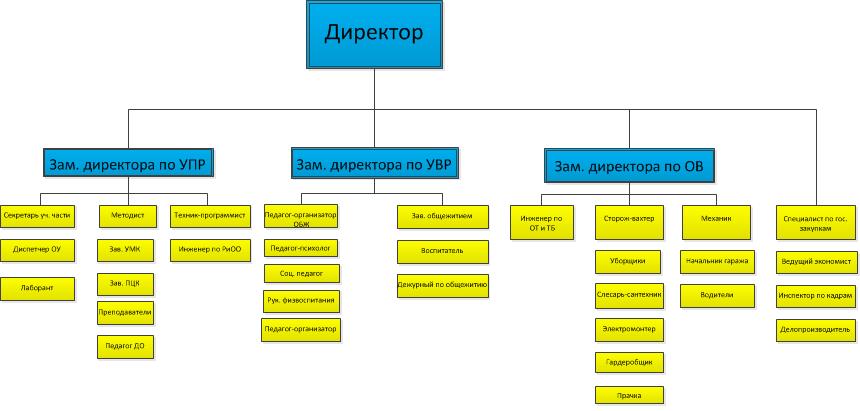 Рис. 1 Структура управления ГБПОУ РС(Я) «Покровский колледж»Управление колледжем строится на принципах единоначалия и коллегиальности. Единоличным исполнительным органом колледжа является руководитель колледжа - директор.Общее руководство учебным процессом осуществляет заместитель директора по учебно-производственной работе (УПР) – Золотарева Лариса Михайловна. В ее подчинении находятся методист, секретарь учебной части, заведующий практиками, ответственный за эксплуатацию сети передачи данных ФГБУ «Федеральный центр тестирования» и предоставление статотчетов, диспетчер, педагог ДО и преподаватели. Также заместитель директора по УПР курирует организацию производственной практики, стажировку преподавателей, работу с социальными партнерами, трудоустройство выпускников.Методическую работу возглавляет методист Петрова Елена Михайловна, которой подчиняются заведующий библиотекой, председатели цикловых комиссий. Методист является председателем методического совета - основного органа, координирующего планирование и организацию методического обеспечения образовательного процесса, внедрение инновационных методов.Воспитательную работу колледжа возглавляет заместитель директора по воспитательной работе (ВР) – Моисеева Мария Гаврильевна. В ее подчинении находятся заведующая общежитием, педагог-организатор, педагог-психолог, социальный педагог, секретарь приемной комиссии, руководитель физвоспитания, руководитель ОБЖ, заведующий библиотекой.Заместитель директора по общим вопросам Сысолятин Сергей Иннокентьевич осуществляет руководство хозяйственной деятельностью колледжа. В его подчинении находятся инженер по охране труда и ТБ, начальник и механик гаража, водители, младший обслуживающий персонал. Бухгалтерская деятельность осуществляется через ГКУ «Центр финансового сопровождения системы образования и науки РС(Я)»,  специалист по закупкам – Капитонова Ангелина Егоровна, Пушкарева Тамара Леонидовна -ведущий экономист.В колледже созданы условия для осуществления государственно-общественного управления учреждением. Коллегиальными органами управления колледжем являются:педагогический совет колледжа;методический совет колледжа;студсовет, старостат.Коллегиальные органы управления колледжем создаются и действуют согласно Уставу и соответствующим Положениям.Сайт учреждения: www.college-pokrovsk.ruКонтактная информацияДиректор – Хабаров Владислав Гаврильевич, тел/факс 8(41144)45242Бухгалтерия - тел/факс 8(41144)45046            Электронная почта: ppc.07@list.ru/Приёмная комиссия: 8(41144)438671.6. Формы обучения, специальности, профессииПодготовка специалистов ведется в колледже по Федеральным государственным образовательным стандартам, относящимся к укрупненным группам 09.00.00 «Информатика и вычислительная техника», 10.00.00 «Информационная безопасность», 38.00.00 «Экономика и управление», 43.00.00 «Сервис и туризм»:09.02.01 «Компьютерные системы и комплексы»;09.02.07 «Информационные системы и программирование»;10.02.01 «Организация и технология защиты информации»;38.02.01 «Экономика и бухгалтерский учет (по отраслям);43.02.10 «Туризм».Уровень образования - среднее профессиональное образование. Формы обучения – очная и заочная.Сроки обучения:на базе 11 классов - 1 год 10 месяцев.на базе 11 классов - 2 года 10 месяцев.на базе 11 классов - 3 года 10 месяцев.1.7. Система менеджмента качестваПостоянное повышение удовлетворенности потребителей является одним из приоритетных направлений деятельности колледжа. В 2019 году в колледже продолжилась работа по совершенствованию системы менеджмента качества: была проведена работа по обновлению нормативно-правовой базы колледжа и актуализации документированных процедур, информационных карт процессов.1.8. Форма и содержание вступительных испытанийПрием в колледж на обучение по основным профессиональным образовательным программам на базе среднего общего образования является общедоступным и проводится без вступительных экзаменов по личному заявлению граждан.В соответствии с частью 3 статьи 55 Федерального закона «Об образовании в Российской Федерации» приём на обучение по образовательным программам за счет бюджетов субъектов Российской Федерации является общедоступным, если иное не предусмотрено указанной частью 3 статьи 55 Федерального закона «Об образовании в Российской Федерации».1.9. Прием в колледж и конкурс при поступлении (динамика за последние три года)Прием в колледж осуществляется на базе среднего общего образования:- на бюджетной основе в соответствии с ежегодными распоряжениями Министерства образования и науки РС(Я) об установлению профессиональным образовательным организациям контрольных цифр приема для обучения по образовательным программам среднего профессионального образования за счет бюджетных ассигнований государственного бюджета Республики Саха (Якутия) на учебный год;на места с полным возмещением затрат в соответствии с лицензионными нормативами, результатами конкурса и демографической ситуацией в регионе.Прием на очную форму обучения по образовательным программам среднего профессионального образования за счет средств бюджета РС(Я) является общедоступным. Данные приема студентов на бюджетные места за три года представлены в таблице 1. Таблица 1. Динамика приема студентов за три годаКонтрольные цифры приема на бюджетное отделение ежегодно выполняются в полном объеме.Таблица 2. Конкурс при поступлении за три года Основные направления работы колледжа в 2019 учебном годуВ соответствии с планом работы колледжа на 2018-2019 учебный год деятельность учреждения была ориентирована на решение следующих приоритетных задач:обновление методического, программного и технического обеспечения образовательного процесса;совершенствование материально-технической базы в соответствии с ФГОС СПО и содержанием новых программ подготовки специалистов среднего звена;разработка нового содержания, форм, технологий профессиональной подготовки специалистов;создание условий для развития системы повышения квалификации педагогов;совершенствование работы для реализации системы методического обеспечения проектной и исследовательской деятельности преподавателей и обучающихся;расширение социального партнерства.2. Условия осуществления образовательного процесса2.1. Режим работыОбразовательный процесс в колледже ведется по 36-часовой неделе. С целью выполнения ФГОС колледж оставляет за собой право использовать выходные и праздничные дни как резерв учебного времени для выполнения учебного плана.Учебный год начинается 1 сентября и заканчивается 30 июня. Начало учебных занятий в колледже – 08.00, окончание в 19.05. Учебные занятия проводятся по расписанию, продолжительность академического часа - 45 минут Максимальный объем учебной нагрузки обучающегося составляет 54 академических часа в неделю. Режим работы определен правилами внутреннего трудового распорядка колледжа.Аудиторные занятия для студентов проводятся в соответствии с расписанием, которое составляется еженедельно и публикуется на официальном сайте колледжа, АИС «Сетевой город. Образование» и информационном стенде. Нормативная наполняемость учебных групп составляет 25 человек. Фактическая наполняемость составляет 18,1 человек.2.2. Численность обучающихся в расчете на одного педагогического работникаЗа отчетный период численность обучающихся на 1 педагога составила 6,8 чел.2.3. Учебно-материальная базаДля реализации учебных программ в 7 кабинетах учебных дисциплин установлены мультимедийные проекторы и интерактивные доски. В кабинете информационных технологий оборудован кабинет «Специализированный центр компетенции Туризм» в нем имеется персональный компьютер преподавателя – 2 штуки, принтер -2 штуки,  флиппчарт – 6 штук, 20 ноутбуков. В кабинетах и лабораториях колледжа установлено 10 мультимедийных проекторов, 4 интерактивных досок, 86 персональных компьютеров и 51 ноутбуков.Важным элементами единого информационного пространства колледжа являются инфозона на котором можно увидеть расписание и замены в расписании, объявления и новости колледжа.Все компьютеры колледжа объедены единой локальной сетью с возможностью выхода в Интернет. 4 учебных кабинета оборудованы специализированным лицензионным программным обеспечением: 1С: Предприятие 8.2, Adobe Photoshop,MS Office, 3DS Max Интерактивная автошкола и др. Лаборатория  информационной технологии оборудована 20 ноутбуками, двумя персональными компьютерами, интерактивной доской, принтерами под Специализированный центр компетенции «WorldSkills» R9 «Туризм». В кабинетах и лабораториях колледжа установлено 19 мультимедийных принтеров, 4 интерактивные доски, 86 современных персональных компьютеров, 10 мультимедийных проекторов. Все ПК колледжа объединены единой локальной сетью с возможностью выхода в Интернет. В колледже обеспечено функционирование проводной локальной сети учреждения, в которую объединены все компьютеры учреждения. Обеспечена работа официального сайта учреждения.Также есть библиотека. Библиотека колледжа является структурным подразделением, обеспечивающим учебно-воспитательный процесс учебной, научной, справочной, художественной литературой, периодическими изданиями и информационными материалами.С сентября 2018 года ГБПОУ РС(Я) «Покровский колледж» заключил договор о возможности бесплатно работать с лицензионной полнотекстовой базой электронных изданий – ЭБ Национальной библиотеки РС(Я), в том числе с научной ЭБ, ЛитРес, ЭБС издательства «Лань», eLibrary.ru, которая содержит литературу рекомендованной для использования в образовательной деятельности учебных заведений, в том числе и для СПОБиблиотека обслуживает более 200 читателей (студентов и преподавателей).Библиотека располагает абонементом и оборудованными местами для самостоятельной работы студентов в читальном зале. Для обеспечения учебного процесса литература выдается студентам и в кабинеты, что дает возможность оперативно обеспечивать учебной литературой занятия.Приобретение литературы осуществляется в соответствии с нормативами обеспеченности средних специальных учебных заведений. Библиотека работает с издательствами «Академия», «Юрайт».Фонд литературы, помимо учебной и учебно-методической, включает официальные, справочно-библиографические и периодические издания, а также отраслевые словари и справочники.Вся поступающая литература подлежит учету и фиксируется в соответствующих документах: инвентарных книгах, регистрационных картотеках. Фонды библиотеки отражены в алфавитном и систематическом каталогах в соответствии с единой системой универсальной десятичной классификации (УДК).Деятельность библиотеки связана не только с комплектованием книжного фонда.Библиотека колледжа ведёт справочную и информационную работу: выдает устные и письменные справки по запросам читателей; осуществляет подбор литературы по теме; проводит консультации по использованию справочного аппарата; информирует преподавателей и сотрудников колледжа о публикациях в печати. Оказывает помощь студентам при подготовке курсовых и дипломных работ. Проводится тематическая подборка литературы для кураторов, преподавателей, оформляются тематические выставки, посвященные знаменательным датам и событиям.В начале учебного года для первокурсников проводятся беседы по основам библиотечно-библиографических знаний. Библиотека сотрудничает с библиотечной системой города Покровска («Центральная библиотека»). Студенты колледжа при необходимости могут пользоваться услугами и фондами ЦБС.Информационная среда колледжа. Доступ к сети Интернет возможности работы с электронными учебниками, электронными учебно-методическими комплексами по учебным дисциплинам и справочно-правовыми системами, обеспечивается в читальном зале библиотеки.2.4. Наличие производственной базы для прохождения практических занятийВсе компьютеры колледжа объедены единой локальной сетью с возможностью выхода в Интернет. 4 учебных кабинета оборудованы специализированным лицензионным программным обеспечением: 1С: Предприятие 8.2, Adobe Photoshop,MS Office, Интерактивная автошкола и др. Лаборатория  информационной технологии оборудована 20 ноутбуками, двумя персональными компьютерами, интерактивной доской, принтерами под Специализированный центр компетенции «WorldSkills» R9 «Туризм». В кабинетах и лабораториях колледжа установлено 19 мультимедийных принтеров, 4 интерактивные доски, 73 современных персональных компьютеров, 8 мультимедийных проекторов. Все ПК колледжа объединены единой локальной сетью с возможностью выхода в Интернет. В колледже обеспечено функционирование проводной локальной сети учреждения, в которую объединены все компьютеры учреждения. Обеспечена работа официального сайта учреждения2.5 Кадровый потенциал  (состав и квалификация педагогов, активность педагогов в различных акциях конкурсах, научно-практических конференциях, выставках, семинарах, повышение квалификации, стажировках. Награды, звания, заслуги)Образовательная деятельность колледжа обеспечивается педагогическими кадрами, имеющими базовое образование, соответствующее профилю преподаваемой дисциплины, систематически занимающимися научно-методической деятельностью и повышением своей квалификации в т.ч. использованию информационно-коммуникационных технологий в обучении студентов. Кадровый состав педагогических работников колледжа готов к реализации инновационной образовательной программы. Педагогический коллектив колледжа – 22 преподавателей (с учетом внутренних и внешних совместителей), 18,18% преподавателей имеют высшую категорию, 13,6% преподавателей имеют первую категорию, 18,18% преподавателей имеют СЗД, остальные молодые педагоги и новые сотрудники (см. таблицу 1).Таблица 1 Количество штатных работников, имеющих первую и высшую квалификационные категории 7 педагогов имеют государственные, отраслевые награды, знаки (см. таблицу 2)Таблица 2. Педагоги, имеющие государственные, отраслевые награды, знакиВ колледже созданы условия для самостоятельного профессионального роста, ведется целенаправленная работа по освоению педагогами современных методик и технологий обучения: в колледже имеется достаточное количество персональных компьютеров, мультимедийных проекторов, интерактивных досок, есть доступ в сеть Интернет.Ежегодно руководящие и педагогические работники колледжа проходят курсы повышения квалификации в институтах центральных городов России и города Якутска. 45% (10 чел.)  педработников успешно прошли курсы повышения квалификации.Подтверждение квалификационной категории и СЗД педагогических и руководящих сотрудников колледжа проводится с периодичностью в 5 лет. «WorldSkills» - международная некоммерческая ассоциация, целью которой является повышение статуса и стандартов профессиональной подготовки и квалификации по всему миру, популяризация рабочих профессий через проведение международных соревнований по всему миру. Работа коллектива и обучающихся по участию в движении WorldSkills ведется на разных направлениях:Преподаватель Солдатова Е.А. прошла обучение по программе «Эксперт демонстрационного экзамена по стандартам Вордскиллс Россия» по компетенциям «Разработка мобильных приложений».Преподаватели Афанасьева А.А., Адамова М.И., Самсонова А.В., Павлова Ю.М, Стручков М.В. прошли обучение по программе «Эксперт с правом проведения регионального чемпионата» по компетенциям «Разработка мобильных приложений», «Интернет вещей», «Туризм», «Кибербезопасность», «3D моделирование для компьютерных игр». (см. таблицу 3). Таблица 3. Эксперты WorldSkills.Современный педагог - это профессионал. Профессионализм педагога определяется его профессиональной пригодностью; профессиональным самоопределением; саморазвитием, т. е. целенаправленным формированием в себе тех качеств, которые необходимы для выполнения профессиональной деятельности и мастерства. Наши преподаватели  регулярно проводят открытые уроки, организуют семинары, мастер-классы, конференции  на базе колледжа.Таблица 4. Награды, поощрения преподавателей ГБПОУ РС (Я) «Покровский колледж»Благодарственное письмо от администрации муниципального района «Хангаласский улус» - 4 чел. Благодарственное письмо МО г. Покровск – 1 чел.Благодарственное письмо МОиН РС(Я) – 1 чел Почетная грамота Министерства профессионального образования, подготовки и расстановки кадров РС (Я) – 4 чел.Почетная грамота Министерства спорта РС(Я)  -  1 челПочетная грамота Министерства образования и науки РФ – 2Почетная грамота Министерства образования и науки РС(Я) -1 челПомимо этого, наши преподаватели участвуют в различных научно-практических конференциях и семинарах.Достижения, победы учреждения в конкурсах, проектах В нашем колледже студенты планомерно и интенсивно принимают участие в различных  республиканских, всероссийских олимпиадах, конкурсах и научно-практических конференциях. Основные достижения 2018-2019 учебного года обучающихся в олимпиадах и конкурсах отражены в виде таблицы (см. таблица 1.)Таблица 5. Основные достижения обучающихся в олимпиадах и конкурсах   2018– 2019 учебного годаЭти результаты доказывают степень соответствия содержания и уровня подготовки студентов требованиям ФГОС, подтверждают высокий квалификационный уровень педагогических кадров.Научно-исследовательская, экспериментальная работа ОУНаучно-исследовательская деятельность преподавателей колледжа тесно связана с профилем специальностей, имеет практическую направленность и исходит из потребностей образовательного процесса.Научно-исследовательская и опытно-экспериментальная работа осуществляется по двум основным направлениям: научно-педагогическом и методическом, которая ведется в рамках плана научно-исследовательской и опытно-экспериментальной работы, утвержденной педагогическим советом колледжа.Основное назначение научно-экспериментальной работы преподавателей – методическое обеспечение учебно-воспитательного процесса, руководство учебно-исследовательской работой студентов. Она проводится в различных формах и видах:- изучение преподавателями Государственных образовательных стандартов по предмету;- разработка рабочих программ;-  разработка ФОС и КОС;-  создание учебно-методических комплексов по предмету;- творческое осмысление и внедрение в практику преподавания новых информационных технологий и др.Преподавателями разрабатываются темы и методические рекомендации для студентов к курсовым и выпускным квалификационным работам, педагогической практике, к самостоятельной учебной и учебно-исследовательской работе.Каждый выпускник колледжа должен уметь определять проблемы, цели и задачи исследования, выдвигать гипотезы, планировать и проводить эксперименты, анализировать результаты и обобщать их. Все это позволяет сделать важный вывод: студент создает качественно новый «продукт» тогда, когда с помощью преподавателей овладевает методами самостоятельной работы. Участие в чемпионате рабочих профессий «WorldSkills» дает возможность обучающимся показать себя, свои умения и знания, а также пообщаться с другими участниками и перенять их опыт. Участие студентов в состязательных мероприятиях важная составляющая образовательного процесса и одна из форм внеаудиторной работы. Они помогают выявить наиболее способных студентов, а также стимулируют углубленное изучение дисциплины или профессионального модуля, служат развитию интереса к изучаемым дисциплинам, готовят к будущей деятельности, формируют активную жизненную позицию. На протяжении всего учебного года организовывались и проводились внеклассные мероприятия, которые вызывали у студентов интерес к дисциплинам, столь необходимый при обучении. Участие в таких мероприятиях позволяет развить у студентов творческое начало, лучше узнать друг друга, становятся командой, отдыхают от рутинных заданий, веселятся, начинают лучше относиться к преподавателю.В колледже многие преподаватели были обучены работе с профессиональными образовательными программами ФГОС СПО и разработке ФОС, КОС  и готовы работать с данными программами в следующем учебном году.Показателями результативности научно-исследовательской деятельности преподавателей являются выступления на научно-практических конференциях, публикация статей, разработка методических пособий, издательская работа.Используемые образовательные технологии в нашем колледже: технология проектной деятельности, информационно-коммуникативные технологии, личностно-ориентированные технологии, технология развивающего обучения, проблемное обучение, командная групповая работа;2.6. Психолого-педагогическое сопровождение обучающихсяУчреждение является идеальной средой для проведения программы профилактики правонарушений, конфликтов, суицидов и т.п., базовыми вопросами в данном направлении являются уровни общей профилактики среди обучающихся.Уровни профилактики:1. Общая профилактика, разработка эффективной модели взаимодействия преподавателей и семьи, а так же всего общества в целом.2. Первичная профилактика, выделение групп риска, диагностика поведения участников по индивидуальной направленности. На стадии работы отрабатывается план действий в той или иной ситуации.3. Вторичная профилактика. Оценка риска по диапазону потенциально возможных повторных ситуаций.4. Третичная профилактика. Оповещение родителей. Разработка стратегий по снижению последствий и уменьшение дальнейших, подобных случаев.Для обучающихся колледжа проводятся лекции, беседы, тренинги, тестирование и анкетирование для выявления студентов с девиантным поведением, оказывается индивидуальная помощь студентам в мотивации обучения. Проводится консультирование: индивидуальное, психологическое, семейное, информационное. По итогам консультаций, ведется дополнительная психодиагностика и анкетирование. Опираясь на их результаты, проводится коррекция, анализ ситуаций с разных сторон.Основным принципом психолого - педагогическое сопровождение обучающихся является принцип ценности личности, заключающийся в самоценности каждого участника той или иной ситуации, где составляющей является признание индивидуальности.Психолог и социальный педагог колледжа работают в тесном сотрудничестве с Хангаласским филиалом Центра социально-психологической поддержки молодежи.2.7. Наличие и число мест в общежитииКолледж располагает 2 этажным благоустроенным общежитием для размещения иногородних обучающихся на период обучения.Адрес: Покровский тракт 83 км.;Количество комнат: 15;Количество мест:  50.Право на внеочередное заселение в общежитие имеют студенты следующих категорий:студенты-сироты и студенты, оставшиеся без попечения родителей;студенты – инвалиды.Правом первоочередного заселения пользуются следующие категории студентов:студенты, зачисленные на 1 курс;студенты из малоимущих семей;студенты из многодетных семей (воспитывающих 3-х и более несовершеннолетних детей);студенты, имеющие одного родителя;студенты, успевающие в учебе (на основании соответствующего ходатайства);студенты, активно участвующие в жизни колледжа по различным направлениям (на основании соответствующего ходатайства).Обеспеченность студентов местами в общежитии составляет 41%. 2.8. Организация питания и медицинского обслуживанияПокровский колледж не имеет свою столовую в виду отсутствия собственного здания.По причине этого нехватку питания колледж компенсирует помощью малоимущим студентам, выделяя ежемесячно утвержденные выплаты на питание. Медицинское обслуживание студентов проходит на основании  Соглашения о совместной деятельности с МУ «Хангаласская центральная районная больница»  и Договора с МОУ ПСОШ №2.В целях своевременного прохождения медицинских осмотров сотрудниками колледжа заключен договор на оказание услуг по проведению медицинских осмотров с ООО «Медлайн». 2.9. Условия для занятий физической культурой и спортомВ целях организации образовательного процесса по физической культуре заключен договора о совместной деятельности с МУ «Дворец спорта», расположенным по адресу: город Покровск, ул. Братьев Ксенофонтовых, д.42.Организованы 2 спортивные секции по футболу (МУ «Дворец спорта»), и волейболу (Спортивный зал, Звероферма). 2.10. Условия для обучения людей с ограниченными возможностями здоровьяВ 2019-2020 учебном году в колледже обучается 3 студента с инвалидностью. Студентов с инвалидностью и ОВЗ, которым необходимы специальные технические средства обучения коллективного и индивидуального пользования не имеется. Исходя, из индивидуальных потребностей обучающихся инвалидов и лиц с ограниченными возможностями здоровья предусматривается: возможность индивидуального сопровождения и консультирования студентов по организационным и учебным вопросам; работа с семьей студента; методическая работа с преподавателями; организация внеучебной (воспитательной) работы со студентами и т.д. На сегодняшний день студенты с инвалидностью обучаются по индивидуальной, адаптированной образовательной программе, в которой учитывается возможность освоения им профессиональных образовательных программ, в соответствии с его особенностями здоровья. 2.11. Стоимость обученияКонтрольные цифры приёма граждан в колледж для обучения за счет бюджета субъекта РФ устанавливаются на конкурсной основе в соответствии с порядком, определяемым Министерства образования и науки РС(Я), в ведении которого находится колледж.        Оказание платных образовательных услуг осуществляется в соответствии с Правилами оказания платных образовательных услуг, утвержденными постановлением Правительства РФ от 15.08.2013г. №706.        Колледж вправе осуществлять образовательную деятельность за счет средств физических и(или) юридических лиц по договорам об оказании платных образовательных услуг. Платные образовательные услуги представляют собой осуществление образовательной деятельности за счет средств физических и (или) юридических лиц по договорам об оказании платных образовательных услуг. Доход от оказания платных образовательных услуг используется Колледжем в соответствии с уставными целями. Прием граждан в колледж для обучения по договорам с оплатой стоимости обучения осуществляется в пределах численности, установленной лицензией на право ведения образовательной деятельности на общих условиях и составляет 26000рублей для очного отделения и 24000рублей для заочного.           Колледж вправе снизить стоимость платных образовательных услуг по договору с учетом покрытия недостающей стоимости платных образовательных услуг за счет собственных средств Учреждения, в том числе средств, полученных от приносящей доход деятельности, добровольных пожертвований и целевых взносов физических и(или) юридических лиц. Увеличение стоимости платных образовательных услуг после заключения договора не допускается, за исключением увеличения стоимости указанных услуг с учетом уровня инфляции, предусмотренного основными характеристиками республиканского бюджета на очередной финансовый год и плановый период.     2.12 Характеристика дополнительных образовательных платных услуг. Дополнительное профессиональное образованиеКолледж осуществляет следующие виды платных образовательных услуг:Реализация основных профессиональных образовательных программ подготовки специалистов среднего звена (очная форма обучения).Реализация программ дополнительного образования (программы повышения квалификации, дополнительное профессиональное обучение-профессиональная переподготовка по рабочим профессиям для населения по программам подготовки):- 19149 Токарь  2 разряда;- 12680 Каменщик 2разряда;- 19861 Электромонтер 3разряда;- 18494 Слесарь по КИПиА  2 разряда;- 16671 Судоводитель маломерных (моторных) судов;- 18560 Слесарь-сантехник  3 разряда;- 11176 Бармен 3,4 разряда;- 16399 Официант  3 разряда;- 12965 Контролер-кассир  2разряда;- 16675 Повар  2,3 разряда; - 12901 Кондитер 2 разряда;- 17353 Продавец продовольственных товаров (широкий профиль) 2 разряда;- 17351 Продавец  непродовольственных товаров (широкий профиль) 3 разряда,;- Основы предпринимательской деятельности;- Основы компьютерной грамотности - 19601 Швея; - 16437 Парикмахер; - 16472 Пекарь; - 19756 Электро-газосварщик; - Инструктор –проводник по водному туризму; - 16771 Подсобный рабочий; - Столяр; - Плотник; - 18897 Стропальщик-2-3 разряд/3-6 разряд; - 16908 Портной Ускоренные курсы 2 недели 4500,00.             - 18583 Слесарь-электрик.3. Особенности образовательного процесса3.1. Уровень и направленность реализуемых профессиональных образовательных программНаучно-исследовательская деятельность преподавателей колледжа тесно связана с профилем специальностей, имеет практическую направленность и исходит из потребностей образовательного процесса.Научно-исследовательская и опытно-экспериментальная работа осуществляется по двум основным направлениям: научно-педагогическом и методическом, которая ведется в рамках плана научно-исследовательской и опытно-экспериментальной работы, утвержденной педагогическим советом колледжа.Основное назначение научно-экспериментальной работы преподавателей - методическое обеспечение учебно-воспитательного процесса, руководство учебно-исследовательской работой студентов. Она проводится в различных формах и видах:- изучение преподавателями Государственных образовательных стандартов по предмету;- разработка рабочих программ;-  разработка ФОС и КОС;-  создание учебно-методических комплексов по предмету;- творческое осмысление и внедрение в практику преподавания новых информационных технологий и др.Преподавателями разрабатываются темы и методические рекомендации для студентов к курсовым и выпускным квалификационным работам, педагогической практике, к самостоятельной учебной и учебно-исследовательской работе.Каждый выпускник колледжа должен уметь определять проблемы, цели и задачи исследования, выдвигать гипотезы, планировать и проводить эксперименты, анализировать результаты и обобщать их. Все это позволяет сделать важный вывод: студент создает качественно новый «продукт» тогда, когда с помощью преподавателей овладевает методами самостоятельной работы. Основные результаты реализации методической темы за 2018 г.:В колледже многие преподаватели были обучены работе с профессиональными образовательными программами ФГОС СПО и разработке ФОС, КОС и готовы работать с данными программами в следующем учебном году.Показателями результативности научно-исследовательской деятельности преподавателей являются выступления на научно-практических конференциях, публикация статей, разработка методических пособий, издательская работа.3.2. Использование информационных  технологий в образовательном процессеОдним из важнейших направлений организации учебного процесса в колледже является использование информационно-коммуникационных технологий. Программой развития колледжа определена задача создания информационно-образовательной среды колледжа, которая позволит расширить доступ к информационным материалам как для студентов, так и для преподавателей на основе технологии сетевого взаимодействия. Все компьютеры колледжа объедены единой локальной сетью с возможностью выхода в Интернет. 4 учебных кабинетов оборудованы специализированным лицензионным программным обеспечением: 1С:Предприятие 8.2, Adobe Photoshop, MS Office, 3DS Max,  Интерактивная автошкола и др. Лаборатория информационной технологии оборудована 20 ноутбуками, двумя персональными компьютерами, интерактивной доской, принтерами под Специализированный центр компетенции «WorldSkills»  R9 «Туризм».База информационно-компьютерной поддержки, используемая в образовательном процессе колледжа3.3. Воспитательная работа в колледжеОсновная цель воспитательной деятельности колледжа – создание целостной системы содержания, форм и методов воспитания. Система воспитательной деятельности направлена на формирование профессионально-личностных качеств и способностей студентов, на создание условий для их развития, самореализации и самосовершенствования с установкой на будущую профессиональную деятельность.Воспитательная  работа ведется по следующим восьми направлениям:1.	Адаптация и социально-психологическое сопровождение учебно-воспитательного процесса.2.	Гражданско-правовое воспитание студентов.3.	Профилактика по предупреждению  терроризма и экстремизма среди студентов колледжа.4.	Военно-патриотическое воспитание студентов.5.    Духовно-нравственное воспитание студентов. 7.	Культурно-нравственное воспитание студентов.8.    Профессиональное воспитание студентов.3.4. Организация досуга (наличие и направленность творческих коллективов, студий, клубов, спортивных секций, баз отдыха и др.)Важным звеном в воспитательной работе колледжа является система дополнительного образования. Мы исходим из того, что дополнительное образование - неразрывная часть единого образовательного пространства и единого непрерывного образовательного процесса. Стремимся создать условия каждому талантливому студенту - для успешного развития его как личности и как будущего профессионала. С этой целью в  колледже  функционируют следующие спортивные секции, кружки и клубы по интересам:секция волейбола;секция мини-футбола; танцевальная студия современного танца; медиа студия «Наш формат»;кружок разработки мобильных приложений; кружок «Киберспорт»;стрелковая секция «Мишень»;военно-патриотический клуб «Орион»;студенческий клуб КВН.Творческое развитие студентов подтверждается высокими достижениями на различных фестивалях, конкурсах, смотрах улусного, республиканского уровня.Студенты колледжа  участвуют в городских, улусных и республиканских соревнованиях. Соревнования охватывают всех студентов  колледжа. Команда по волейболу регулярно  занимает призовые места на улусных и республиканских соревнованиях.3.5. Органы самоуправления, общественные объединения обучающихся, действующие в учрежденииВ колледже работает Студенческий совет, который включает 20 членов. Направления работы: учебная, культурно-массовая, спортивная, шефская. Студенческий совет возглавляет председатель, который ежегодно избирается студентами колледжа. Студенты колледжа самостоятельно организуют различные мероприятия, занимаются волонтерской деятельностью, участвуют в работе стипендиальной комиссии, в Совете по профилактике правонарушений.3.7. Характеристика социализации обучающихся (правонарушения, поведенческие риски и т.д.)В рамках социализации и адаптации обучающихся проводится ежегодный входящий мониторинг студентов 1-го курса. Используемые диагностические методики:  Методика диагностики психологических характеристик, влияющих на дидактическую адаптацию студентов в вузе (Мелькумова Н.Ю., Живаев Н.Г.).  Методика первичной диагностики и выявления детей «группы риска» (М. И. Рожков, М. А. Ковальчук). В основном, преобладают средние показатели адаптации обучающихся, что является положительным фактором для достижения успеха их дальнейшей социализации.Для достижения более эффективной адаптации и социализации уделяется особое внимание мероприятиям, направленным на мотивацию студентов к активному участию в жизни группы, тренинги коммуникативных навыков, тренинг ассертивного поведения.Профилактическая работа в данном направлении велась через взаимодействие с социальными партнерами и субъектами профилактики, с использованием тренинговых технологий в группах, вовлечением студентов в жизнь колледжа и т.д. Также проводилась индивидуально-профилактическая работа со студентами, стоящими на внутреннем учете колледжа. Работа с ними осуществлялась в соответствии с Положением о внутреннем учёте и Положением о Совете по профилактике правонарушений. На учёте в КДНиЗП и ОДН полиции в течение прошедшего учебного года студенты не состояли. В течение года 1 студент совершил административное правонарушение (без постановки в ОДН УМВД). В колледже постоянно проводится работа по воспитанию правовой культуры и различным видам профилактики: правонарушений, асоциального поведения, экстремизма,алкоголизма, табакокурения и незаконного потребления ПАВ, в тесном сотрудничестве со следующими службами: Центральный следственный отдел СУСК России по РС (Я), ОМВД России по Хангаласскому району, комитет по делам несовершеннолетних по Хангаласскому району, Филиал ГБУ РС (Я) ЦСППСИМ в МР «Хангаласский улус», отдел опеки и попечительства Хангаласского улуса. 3.6. Стипендиальное обеспечение, формы социальной поддержки (компенсации, пособия и др.)В соответствии с 273-ФЗ «Об образовании в РФ», Постановлением Правительства РС (Я) от 09.09.2014г. №306,  Постановлением Правительства РС (Я) от 27.07.2017г. №263 и локальным актом колледжа № 11-с/17. Студенты колледжа получают академическую стипендию. На основании постановления Правительства Республики Саха (Якутия) от 21 мая 2009г. №221 «О внесении изменений в постановлении Правительства Республики Саха (Якутия) от 25 мая 2006г. №218 «О нормативных расходах на содержание учреждений образования, здравоохранения, культуры и спорта, получающих финансирование из государственного бюджета РС(Я)» льготным питанием обеспечены 53 студента.В соответствии с постановлением Правительства Республики Саха (Якутия) от 31 декабря 2010г. №603 «Об утверждении порядка оплаты проезда учащимся и студентам государственных образовательных учреждений начального и среднего профессионального образования РС(Я) из малообеспеченных семей» компенсированы проездные расходы 42 студентам.На основании Федерального закона от 3 июля 2016г. №312-ФЗ «О внесении изменений в статью 36 Федерального закона от 29.12.2012г. №273-ФЗ «Об образовании в Российской Федерации»» в части назначения социальной стипендии студентам, имеющим право на получение государственной помощи, 56 получают социальную стипендию.В колледже обучаются 14 студентов детей-сирот и детей, оставшихся без попечения родителей. Студенты-сироты обеспечиваются всеми социальными льготами предусмотренными ФЗ №159 «О дополнительных гарантиях по социальной поддержке детей-сирот и детей, оставшихся без попечения родителей». Это стипендия в 1,5 размере установленной, компенсация питания, проезда; ежегодное пособие на приобретение учебной литературы и письменных принадлежностей в размере трехмесячной стипендии, бесплатное медицинское обслуживание. За ними сохранены права на закрепленное жилье в период обучения. Выпускникам-сиротам обеспечение одеждой, обувью, мягким инвентарем   выдается в виде денежной компенсации по их желанию, а также они обеспечиваются единовременным денежным пособием.4. Результаты деятельности, качество образования4.1. Результаты итоговой аттестации обучающихсяЗначительных замечаний председателей ГЭК за 2018-2019 учебный год нет.Сведения о трудоустройстве выпускниковВ современных условиях наше образовательное учреждение старается уделять особое внимание востребованности выпускников и их конкурентоспособности на рынке труда. Колледжем планово ведется работа по организации производственных практик. Для совершенствования системы работы по трудоустройству колледжем расширяется список социальных партнеров и предприятий для прохождения производственной практики студентов выпускных групп. На данный момент наше учреждение имеет договора со следующими организациями, предприятиями и учреждениями: Список организаций, предприятий, участвующих в проведении учебно-производственной и преддипломной практикиЕжегодно студенты-выпускники направляются колледжем на предприятия - партнеры с целью прохождения производственной практики. Колледж устанавливает долгосрочные партнерские отношения с предприятиями и организациями, которые способствуют организации прохождения производственной практики и стажировки студентов на этих предприятиях. В результате прохождения практик студенты получают не только практический опыт по выбранной специальности, но и возможность последующего трудоустройства – в случае успешного прохождения практики. В 2019 году 46 выпускников по специальностям «Туризм», «Организация и технология защиты информации», «Экономика и бухгалтерский учет». С каждым годом увеличивается число студентов, желающих продолжить обучение в ВУЗ.Трудоустройство выпускников  (сравнительные данные за последние 5 лет).4.3.Оценки и отзывы работодателей о качестве подготовки выпускников.Колледж старается внимательно отслеживать все отзывы работодателей о качестве
подготовки выпускников. Поступающие в Колледж отзывы свидетельствуют о достаточном уровне подготовки молодых специалистов, их быстрой адаптации, инициативности и дисциплинированности.Опросы работодателей и наставников показывают, что из профессиональных качеств выпускников колледжа они ценят, прежде всего, наличие опыта практической работы, повышающего уровень их профессиональной компетенции; способность к восполнению и применению своих знаний, в том числе в смежных и других областях, что выражается в способности к самообразованию. Из личностных качеств выпускников они выделяют: адаптивность, умение выстраивать межличностные отношения; умение работать в команде; коммуникативность, в том числе владение компьютером; лидерские качества; целеустремлённость, нацеленность на результат и на мотивацию к действию. 4.4 Оценки и отзывы потребителей образовательных услуг.Анкетирование среди ключевых потребителей - студентов и родителей
колледжа в целях мониторинга уровня удовлетворенности всех заинтересованных сторон качеством образовательной деятельности колледжа не проводилось. 4.5. Место учреждения в рейтингахКоллектив Колледжа прошел конкурсный отбор на предоставление в 2020 году грантов из федерального бюджета в форме субсидий юридическим лицам в рамках реализации мероприятия "Государственная поддержка ПОО в целях обеспечения соответствия их материально-технической базы современным требованиям» федерального проекта «Молодые профессионалы» (Повышение конкурентоспособности профессионального образования)» национального проекта «Образование» государственной программы «Развитие образования». Сумма гранта 32 600 000 рублей.4.6. Достижения, победы учреждения в конкурсах, проектах (сертификаты, награды, дипломы, грамоты учреждения)Финансово-экономическая деятельность5.1.Годовой бюджетГодовой бюджет ГБПОУ РС(Я) «Покровский колледж» размещён на официальном сайте для информации о государственных муниципальных учреждениях www.bus.gov.ru.Подробная информация представлена на сайте колледжа в разделе «Финансово-
экономическая деятельность».5.2. Распределение средств бюджета учреждения по источникам их полученияФинансирование деятельности колледжа осуществляется Учредителем -
Министерством образования и науки РС (Я) в объемах и в сроки,
определенные соглашениями о предоставлении субсидий из средств республиканского бюджета Республики Саха (Якутия), и направлено на обеспечение и развитие образовательного процесса.Таблица 6 Распределение средств бюджета учреждения по источникам их
полученияВнебюджетные поступления колледжа строго определены рамками уставной
деятельности и ПФХД.Целевые средства расходуются строго на цели, указанные при предоставлении
таких средств.5.3. Направление использования бюджетных средствФинансовое обеспечение выполнения государственного задания на оказание государственных услуг (выполнение работ)Реализация мер социальной поддержки детей-сирот и детей, оставшихся без попечения
родителей в государственных образовательных учрежденияхОбеспечение стипендиями и иными мерами материальной поддержки отдельных категорий граждан в части предоставления на льготной основе питания в государственных образовательных учрежденияхРеализация мер социальной поддержки работников государственных образовательных
учреждений.5.4. Использование средств от предпринимательской и иной, приносящей доход
деятельности.Оплата трудаНачисление на выплаты по оплате трудаПрочие выплаты и услуги6.Социальное, государственно-частное партнерствоПриоритетным направлением деятельности колледжа является наиболее полное удовлетворение потребителя в рамках оказания образовательных услуг. Для учреждения профессионального образования, которым является колледж, особенно важным становится налаживание и укрепление взаимовыгодных отношений с организациями и предприятиями улуса, города и высшими образовательными учреждениями. Внешнее партнерство колледж строит по следующим направлениям:Партнерство с образовательными учреждениями (осуществление работы по 2-м направлениям: «колледж – вуз» с институтами СВФУ имени М.К.Аммосова и «школа-колледж» с общеобразовательными учреждениями). Многие выпускники продолжают обучение в ВУЗе по избранной специальности.  По колледжу в ВУЗы и другие ОУ в 2017 году поступило 30 % выпускников, в 2018 году - 35%, в 2019 году – 28%. С каждым годом увеличивается число студентов, желающих продолжить обучение в других ОУ по выбранной специальности.   Особое внимание уделяется профориентационной работе. В рамках профориентационной декады проводятся мастер-классы для школьников. Второй год реализуется проект «Билет в будущее».  В 2018 году охвачено 352 школьников, в 2019 году – 201. В рамках сетевого взаимодействия со школами колледж заключил Соглашения с ОУ республики о проведении УТС среди школьников для подготовки к чемпионатам ВСР и развития юниорского движения Ворлдскиллс Россия в РС(Я).  10 октября 2019 года проведен круглый стол с участием всех представителей школ. С 11 ноября по 14 ноября 2019 года проведены учебно-тренировочные сборы. На УТС всего приняли участие 27 школьников из 6 образовательных учреждений Горного, Намского и Хангаласского улусов по 6 компетенциям:Туризм – 8 участников 4 командыИнтернет вещей – 4 участника 2 командыРазработка мобильных приложений – 3 участника3 Д моделирование – 6 участниковКибербезопасность – 3 участникаВеб-дизайн и разработка – 4 участникаПартнерство с предприятиями, организациями и учреждениями.С каждым годом стараемся увеличить количество социальных партнеров в плане прохождения практики, расширить географию прохождения практики студентов и усилить работу по сотрудничеству с крупными предприятиями. Для прохождения производственной и преддипломной практики заключены более 20 договоров с ведущими предприятиями города, улуса, республики.  Особое внимание уделяется:- правильной организации практики, как одной из самых важных путей подготовки студента к профессиональной деятельности в условиях постоянно и быстро меняющихся реалий нашей жизни, способствующей углублению и расширению теоретических знаний, формированию умений использовать нормативную, правовую, справочную документацию;- к подбору наставников, как руководителей практики от предприятия, так как результаты подготовки специалиста напрямую зависят от него. Колледж тесно сотрудничает с Центром занятости населения улуса и с Хангаласским филиалом  ГБУ РС(Я) «Центр социально-психологической поддержки семьи и молодежи». В рамках информационного проекта «Школа трудоустройства», проводимого в колледже, совместно со специалистами ГКУ «Центра занятости населения», Хангаласского филиала ГБУ РС(Я) «ЦСППСиМ», среди студентов Покровского колледжа проводятся профориентационные мероприятия. Проект «Школа трудоустройства» предназначен для студентов-выпускников. Цель проекта: информационное и психологическое содействие в трудоустройстве молодых людей. Задачи проекта: профессиональное и социально-правовое просвещение молодежи; обучение навыкам уверенного поведения; консультирование по грамотному оформлению резюме; обучение навыкам эффективной самопрезентации для прохождения собеседования; мотивация на активный поиск работы; создание стратегии поиска работы. Сам проект состоит из 3 блоков: информационно-просветительская, социально-психологические тренинги и практическая часть. Особое значение в профориентационной работе имеют психологические методики и тесты. В целях оказания профориентационной поддержки, выработки у студентов сознательного отношения к труду, профессионального самоопределения в условиях свободы выбора сферы деятельности в соответствии со своими возможностями, способностями и с учетом требований рынка труда, проведена профориентационная диагностика для студентов-выпускников. Ведется постоянная работа непосредственно с нашими социальными партнерами: с образовательными учреждениями, предприятиями, организациями и учреждениями. Проводится консультирование по профилю избранной профессии с приглашением специалистов, работников учреждений, организаций, предприятий по профилям. 7.Перспективы развития учреждения7.1. Подведение итогов реализации Программы развития учреждения за отчетный год7.2. Задачи реализации Программы развития образовательного учреждения на следующий годУТВЕРЖДАЮДиректор ГБПОУ РС(Я) ПК______________________ В.Г. Хабаров«____» января 2020 г.Специальность201720172018201820192019СпециальностьПриемВыпускПриемВыпускПрием Выпуск09.02.01 «Компьютерные системы и комплексы»161009.02.07 «Информационные системы и программирование»25252510.02.01 «Организация и технология защиты информации»142517251938.02.01 «Экономика и бухгалтерский учет (по отраслям)738.02.02 «Страховое дело (по отраслям)2518-23--43.02.10 «Туризм»25142519252043.02.11 «Гостиничный сервис»-11ИТОГО757375697546Показатели2017/182018/192019/202016/172017/18План приёма, чел.7575757575Подано заявлений135173127111135Средний балл аттестата3,973,924,023,933,97Конкурс на место, чел./место1,82,31,71,481,8Количество штатных работников, имеющих первую и высшую квалификационные категорииКоличество штатных работников, имеющих первую и высшую квалификационные категории1 категория Высшая категория Лебедева Августа Егоровна приказ МПОП и РК РС (Я) от 23.11.2011 г. №07-05/210                                                                    Адамова Марианна Ивановна, приказ МПОПиРК РС (Я) №07-13/745 от 16.11.2016 г. Колодезникова Регина Юсифовна, приказ МПОПиРК РС (Я) от 16.11.2016 г.Афанасьева Антонина Антоновна, приказ МО и Н РС (Я) №12-17/3 от 03.03.2018 г. Тихонов Сергей Сергеевич от 30.12.2019 г. №12-17/11Лебедев Петр Афанасьевич, МО и Н РС(Я)  №06-22/5 от 01.06.2017 г.Самсонова Анастасия Валентиновна, приказ МПОПиРК РС (Я) от 16.11.2016 г.Ф.И.О.должностьнаграда, знакХабаров Владислав ГаврильевичДиректор отличник молодежной политики РС(Я)Золотарева Лариса МихайловнаЗаместитель директора по УПР отличник образования РС(Я), отличник профессионального образования РС(Я),ветеран труда РФ, кавалер знака отличия РС(Я) «Гражданская доблесть»Николаева Виктория ВасильевнаЗаместитель директора по ВР отличник молодежной политики РС(Я)Адамова Марианна ИвановнаПреподаватель спец. дисциплинотличник образования РС(Я)Капитонова Ангелина Егоровна Специалист по закупкамотличник профессионального образования РС(Я)Самсонова Анастасия ВалентиновнаПреподавательОтличник образования РС(Я) Тихонов Сергей Сергеевич Руководитель физического воспитанияотличник физической культуры и спорта РС(Я) Сертификат эксперта WorldSkillsСертификат эксперта WorldSkillsСертификат эксперта WorldSkillsФИОМероприятие Дата Афанасьева Антонина Леонидовна Программа повышения квалификации Академии ВСР Россия в 2017 году»2017 г.Афанасьева Антонина Леонидовна Сертификат эксперта за участие в V Открытом региональном чемпионате «Молодые профессионалы» (WorldSkills Russia) Республики Саха (Якутия) по компетенции «Сетевое и системное администрирование», г. Якутск 27.02.2017 г.-05.03.2017 г.Афанасьева Антонина Леонидовна Сертификат эксперта за участие в III Региональном отборочном этапе финала IV Национального чемпионата по профессиональному мастерству среди инвалидов и лиц с ограниченными возможностями здоровья  «Абилимпикс» - 2018 Республики Саха (Якутия) 2018 г.Свидетельство эксперта с правом проведения регионального чемпионата  по компетенции «Разработка мобильных приложений» 2019Адамова Марианна Ивановна Сертификат эксперта за участие в V Открытом региональном чемпионате «Молодые профессионалы» (WorldSkills Russia) Республики Саха (Якутия) по компетенции «Веб-дизайн», г. Якутск27.02.2017 г.-05.03.2017 г.Адамова Марианна Ивановна Обучение экспертов на право оценивания выполнения заданий демонстрационного экзамена по стандартам Ворлдскиллс Россия13.09.2017 15.09.2017 г.Свидетельство эксперта с правом проведения регионального чемпионата  по компетенции «Интернет вещей»2019 г.Самсонова Анастасия Валентиновна Сертификат эксперта за участие в V Открытом региональном чемпионате «Молодые профессионалы» (WorldSkills Russia) Республики Саха (Якутия) по компетенции «Туризм», г. Якутск27.02.2017 г.-05.03.2017 г.Самсонова Анастасия Валентиновна Свидетельство за участие в качестве эксперта-компатриота Отборочных соревнований на право участия в финале V  Национального чемпионата «Молодые профессионалы» (WorldSkills Russia) по компетенции «Туризм», г. Якутск18.03.2017 г.Самсонова Анастасия Валентиновна Обучение экспертов на право оценивания выполнения заданий демонстрационного экзамена по стандартам Ворлдскиллс Россия 14.09.17-16.09.2017 г-Свидетельство эксперта с правом проведения регионального чемпионата  по компетенции «Туризм»2019 г.Методика проведения ГИА в виде демонстрационного экзамена по стандартам ВСР4 по 6 марта 2019 г.Неустроев Николай НиколаевичСвидетельство эксперта с правом проведения регионального чемпионата  по компетенции «Веб-дизайн  и разработка»2019 г. Павлова Юлия Михайловна Свидетельство эксперта с правом проведения регионального чемпионата  по компетенции «Кибербезопасность»2019 г. Солдатова Елизавета Александровна Свидетельство экспертов на право оценивания выполнения заданий демонстрационного экзамена по стандартам Ворлдскиллс Россия2019 г.Стручков Михаил ВадимовичСвидетельство эксперта с правом проведения регионального чемпионата  по компетенции «3D моделирование для компьютерных игр»2019 г.Ф.И.О.должностьИные формы поощрения работникаАдамова Марианна ИвановнаПреподаватель спец. дисциплин Почетная грамота МниПО РС (Я) за большой личный вклад в подготовку квалифицированных специалистов, заслуги в обучении и воспитании студенческой молодежи, многолетний добросовестный труд в системе среднего профессионального образования, 2011г.Адамова Марианна ИвановнаПреподаватель спец. дисциплин Почетная грамота Министерства образования и науки РФ, 2013г.Афанасьева Антонина АнтоновнаПреподаватель спец. дисциплинГрамота администрации Хангаласского улусаАфанасьева Антонина АнтоновнаПреподаватель спец. дисциплинБлагодарственное письмо от администрации муниципального района «Хангаласский улус»;Афанасьева Антонина АнтоновнаПреподаватель спец. дисциплинБлагодарственное письмо Покровского колледжа бизнес-технологий;Афанасьева Антонина АнтоновнаПреподаватель спец. дисциплинПочетная грамота Министерства профессионального образования, подготовки и расстановки кадров РС (Я) за вклад в подготовку квалифицированных специалистов республики, обучение и воспитание студенческой молодежи, многолетний добросовестный труд и в связи с празднованием Дня учителя, 2015Неустроев Николай НиколаевичПреподаватель спец. дисциплинБлагодарственное письмо «Трудовая династия семьи Неустроевых» МР Хангаласский улус РС (Я) , 2017 годСамсонова Анастасия ВалентиновнаПреподаватель спец. дисциплинПочетная грамота МР «Хангаласский улус» РС (Я), 2011 гСамсонова Анастасия ВалентиновнаПреподаватель спец. дисциплинПочетная грамота Министерства профессионального образования, подготовки и расстановки кадров РС (ЯСамсонова Анастасия ВалентиновнаПреподаватель спец. дисциплинПочетная грамота Министерства образования и науки РФ, 2018 г.Стручков Михаил ВадимовичТехник-программистБлагодарственное письмо РС(Я), 2019 г. Тихонов Сергей СергеевичПочетная грамота Министерства спорта  РС (Я), 2017г.Почетная грамота Министерства образования и науки РС(Я), 2019 г.уровниПООпедработникиобучающиесямуниципальныйМуниципальный этап ИТ-Хакатон «Моя профессия – ИТ» 2018 г. (Иппатьев Александр, Габышев Григорий, Рожин Вадим, гр. ИСИП-18 – 1 место);республиканскийРеспубликанская научно-практическая конференция педагогических работников среднего профессионального образования РС(Я) «Инновационная деятельность педагога в условиях модернизации среднего профессионального образования (Филиппова Мария Витальевна, диплом 1 степени) Региональный этап Всероссийской олимпиады профессионального мастерства обучающихся в профессиональных образовательных организациях по УГС 10.00.00 «Информационная безопасность» (Мудров Игорь, ОИТЗИ-18, номинация лучший теоретик»)республиканскийПодготовка студентов к X Республиканскому Интеллектуальному Марафону среди обучающихся образовательных организаций СПО, посвященному 50-летию Колледжа инфраструктурных технологий (Адамова Марианна Ивановна, диплом 2 степени)Региональный этап Всероссийской олимпиады профессионального мастерства обучающихся в профессиональных образовательных организациях (Тюляхова Ирина, Т-17, диплом 2 степени)республиканский Всероссийская открытая научно-практическая конференция школьников и педагогов, посвященной академику В.П. Ларионову по теме «Формирование успешной личности в современной школе» (Неустроев Николай Николаевич, сертификат)IV Республиканский конкурс «Моя профессия IT 2019»  формате ИТ-Хакатон в категории В (студенты СПО) (Попов Айсен Михайлович, КСИК-17, Портнягин Алексей Прокопьевич – ОИТЗИ 18, Пахомов Дьулуур Алексеевич – КСИК-17, 2 место )Осипова Маргарита Александровна , ОИТЗИ-18 (менеджер)- 3 место,  Рожин Вадим Александрович , ИСИП-18 (дизайнер) , 1 место  X Республиканский интеллектуальный марафон среди обучающихся образовательных организаций СПО, посвященном 50-летию колледжа инфраструктурных (Осипова Маргарита, ОИТЗИ-18, 2 место) VII открытый региональный чемпионат «Молодые профессионалы» (Worldskills Russia) -2019 Республики Саха (Якутия) по компетенции R23 «интернет вещей» (6 участников)(Попов Айсен Михайлович, КСИК-17, Иванова Сахая Владимировна, ИСИП-17, Пахомов Дьулуур Алексеевич, КСИК-17, Григорьев Валерий Никитич, ИСИП-17, Егоров Вадим Андреевич, ИСИП-18 – 3 место) VII открытый региональный чемпионат «Молодые профессионалы» (Worldskills Russia) -2019 Республики Саха (Якутия) по компетенции R9 «Туризм»:(Тарабукина Василена Васильевна, Т-18Тюляхова Ирина Валерьевна, Т-17 – 3 место)(Корякина Любовь Гаврильевна Руфова Анна Степановна,  2 место)(Дьяконова Елена АлександровнаХаритонова Дайаана Николаевна (Т-17)- 1 место)VII открытый региональный чемпионат «Молодые профессионалы» (Worldskills Russia) -2019 Республики Саха (Якутия) по компетенции F6«Разработка мобильных приложений»: Иппатьев Александр Геннадиевич, ИСИП-18  - 1 местоVII открытый региональный чемпионат «Молодые профессионалы» (Worldskills Russia) -2019 Республики Саха (Якутия) по компетенции F8«Кибербезопасность» (Портнягин Алексей Прокопьевич (ОИТЗИ-18) – 3 место)Всероссийский - Конкурсный отбор федеральном проекте «Старшее поколение»  - -Проект «Цифровые персональные сертификаты»Международный---                           Основные результаты за весь период реализации методической темы:№Наименование образовательных программУровень подготовкиОбласть профессиональной деятельности109.02.01 Компьютерные системы и комплексыуглубленная совокупность методов и средств по разработке и производству компьютерных систем и комплексов109.02.01 Компьютерные системы и комплексыуглубленная эксплуатация, техническое обслуживание, сопровождение и настройка компьютерных систем и комплексов109.02.01 Компьютерные системы и комплексыуглубленная обеспечение функционирования программно-аппаратных средств защиты информации в компьютерных системах и комплексах209.02.07 Информационные системы и программированиебазовая разработка модулей программного обеспечения для компьютерных систем209.02.07 Информационные системы и программированиебазовая осуществление интеграции программных модулей209.02.07 Информационные системы и программированиебазовая сопровождение и обслуживание программного обеспечения   компьютерных систем209.02.07 Информационные системы и программированиебазовая разработка, администрирование и защита баз данных310.02.01 Организация и технология защиты информациибазовая проведение работ по документационному и организационно-технологическому обеспечению защиты информации в организациях различных структур и отраслевой направленности.443.02.10 Туризмбазовая формирование, продвижение и реализация туристского продукта 443.02.10 Туризмбазовая организация комплексного туристского обслуживанияНазвание(конкурс, соревнование, олимпиада и проч.)Год проведенияРезультатVII Открытый Региональный чемпионат «Молодые профессионалы» (WorldSkills Russia) Республики Саха (Якутия) по компетенции «Туризм»2019.Диплом 1 степениVII Открытый Региональный чемпионат «Молодые профессионалы» (WorldSkills Russia) Республики Саха (Якутия) по компетенции «Туризм»2019.Диплом 2 степени,VII Открытый Региональный чемпионат «Молодые профессионалы» (WorldSkills Russia) Республики Саха (Якутия) по компетенции «Туризм»2019.Диплом 3 степениVII открытый региональный чемпионат «Молодые профессионалы» (Worldskills Russia) -2019 Республики Саха (Якутия) по компетенции F6«Разработка мобильных приложений»2019Диплом 1 степениVII открытый региональный чемпионат «Молодые профессионалы» (Worldskills Russia) -2019 Республики Саха (Якутия) по компетенции F8«Кибербезопасность» 2019Диплом 3 степени Отборочные соревнования для участия в финале VII Национального чемпионата «Молодые профессионалы» (WorldSkills Russia) – 2019 г2019СертификатПерсональный компьютер86Ноутбук51Количество ПК и ноутбуков, имеющих выход в Интернет136Принтер или МФУ19Сканер3Мультимедийный проектор10Интерактивный комплект4Локальная вычислительная сеть образовательного процесса1 подсетьСистема видео-конференц связи4Монитор LCD10Графический планшет10СпециальностьКол-во выпускниковДоля выпускников, прошедших государственную итоговую аттестацию и получивших оценки «хорошо» и «отлично» в общей численности выпускниковДоля выпускников, прошедших государственную итоговую аттестацию и получивших оценки «хорошо» и «отлично» в общей численности выпускниковСпециальностьКол-во выпускниковколичество%10.02.01 ОиТЗИ-16 (бюджет)191910038.02.01 ЭЗ-16 (внебюджет)7710043.02.10 Т-17 (бюджет)2020100Всего4646100Специальность Наименования организаций, учреждений, предприятийРуководители 10.02.01 Организация и технология защиты информации09.02.01 Компьютерные системы и комплексы09.02.07 Информационные системы и программированиеАдминистрация МР «Хангаласский улус» РС(Я), г.Покровск ул.Орджоникидзе,26ДО АКБ «Алмазэргиэнбанк» АО г.Покровск Хангаласский улус ул.Неустроева,1аМБУ ЭСО МР «Хангаласский улус» РС(Я), г.Покровск Хангаласский улусООО «Дельта Лайн», г.Покровск Хангаласский улус ул.Орджоникидзе,26МБОУ Покровская СОШ №1 с УИОП г.Покровск Хангаласский улус ул.Орджоникидзе, 4МБОУ Покровская СОШ №2 г.Покровск Хангаласский улус ул.Братьев Ксенофонтовых,31МБОУ Покровская СОШ №3 г.Покровск Хангаласский улус ул.Братьев Ксенофонтовых,106МБОУ Покровская СОШ №4 с УИОП г.Покровск Хангаласский улус ул.Южная,6ИТ-компания ООО «Аватек», г.ЯкутскАО ПО «Якутцемент», п.МохсоголлохНП Ассоциация развития ИТ-отрасли РС(Я)Глава улуса МР Хангаласский улус Алексеев Гаврил ЮрьевичАлексеева Надежда ВасильевнаСкрябин Елисей ПетровичГребнев Сергей ГригорьевичШишигин Спиридон СпиридоновичВладимиров Сергей СеменовичКапитонов Владислав ВладимировичАргунов Павел МихайловичЛомакин Антон СергеевичМамедов Алиш Забид ОглыСтручков Мичил Викторович38.02.02 Страховое делоООО «Росгосстрах-Медицина»- «Росгосстрах – Саха(Якутия)-Медицина», г.Якутск  ул.Петра Алексеева, 73/2АО РСК «Стерх» г.Якутск ул.Лермонотова,152 г.Покровск Хангаласский улус ул.Николаева,2АО  ГСМК «Сахамедстрах» г.Якутск ул.Курашова,44ПАО СК «Росгосстрах», г.Покровск Хангаласский улусАндреева Александра НиколаевнаБерезин Семен МаксимовичВарфоломеева Галина ДионисьевнаЖиркова Мария Константиновна43.02.11 Гостиничный сервисГосударственное бюджетное учреждение, Управление делами Президента и Правительства РС(Я), гостиница «Тыгын Дархан», г.ЯкутскООО «Орто Дойду» Хангаласский улус, с.Октемцы,49 км Покровского трактаОАО ГАВС РС(Я), гостиница «Соната», г.Якутск ул.Орджоникидзе,8ЗАО «Арктика», гостиница «Орто Дойду», г.Якутск ул.Короленко 6/1Слепцова Марианна АлексеевнаАндреев Петр НиколаевичСосновский Александр ГригорьевичАндреева Марианна Матвеевна43.02.10 ТуризмГБУ РС(Я) ПП «Ленские столбы», г.Покровск Хангаласский улус ул.Орджоникидзе,56ИП Прокопьев А.А. «Октепарк», Хангаласский улус с.Октемцы ул.Петрова,4ООО «Арктик- Трэвел», г.Якутск ул.Вилюйский тракт,7 дом 5ООО «Усадьба», г.Якутск ул.Вилюйский тракт,6км  дом 6ООО СРК «Техтюр» с. Техтюр Хангаласский улусМУК «Хангаласский улусный краеведческий музей им.Г.В.Ксенофонтова» г.Покровск хангаласский улусСеменов Аркадий АнатольевичПрокопьев Анатолий АнатольевичАрбугаев Герман ПрокопьевичАтласова Валерия ВладимировнаКондратьев Илья ОлеговичТретьяков Алексей Алексеевич38.02.02 Экономика и бухгалтерский учет (по отраслям)АКБ Алмазэргиэнбанк г.ПокровскПАО «Сбербанк России» г.ПокровскВладимиров Игорь Иванович Капитонова Жанна ДмитриевнаГодаВсего  выпускниковИз них трудоустроеноИз них трудоустроенных  %Продолжили обучение в других ОУПродолжили обучение в других ОУ %Уход за ребенкомУход за ребенком %Призваны в ряды РА2014553767 %815%1018%02015442352 %1432%716%02016462861 %1124%715%02017734258%2230%912%02018693551%2435%913%12019462350%1328%37%4Название(конкурс, соревнование, олимпиада и проч.)Место проведенияФамилия, имя участниковРезультатVII Открытый Региональный чемпионат «Молодые профессионалы» (WorldSkills Russia) Республики Саха (Якутия) по компетенции «Туризм»г. Покровск, 2019 г.Дьяконова Елена АлександровнаХаритонова Дайаана Николаевна (Т-17)Диплом 1 степениVII Открытый Региональный чемпионат «Молодые профессионалы» (WorldSkills Russia) Республики Саха (Якутия) по компетенции «Туризм»г. Покровск, 2019 г. Корякина Любовь Гаврильевна Руфова Анна СтепановнаДиплом 2 степени,VII Открытый Региональный чемпионат «Молодые профессионалы» (WorldSkills Russia) Республики Саха (Якутия) по компетенции «Туризм»г. Покровск, 2019 г. Тарабукина Василена Васильевна, Тюляхова Ирина Валерьевна, Т-17Диплом 3 степениVII открытый региональный чемпионат «Молодые профессионалы» (Worldskills Russia) -2019 Республики Саха (Якутия) по компетенции F6«Разработка мобильных приложений»Иппатьев Александр Геннадиевич, ИСИП-18  Диплом 1 степениVII открытый региональный чемпионат «Молодые профессионалы» (Worldskills Russia) -2019 Республики Саха (Якутия) по компетенции F8«Кибербезопасность» Портнягин Алексей Прокопьевич, ОИТЗИ-18– 3 местоДиплом 3 степени Отборочные соревнования для участия в финале VII Национального чемпионата «Молодые профессионалы» (WorldSkills Russia) – 2019 г2019, г. Великий Новгород Васильева Василена, Т-17Дьяконова Лена, Т-17СертификатОтборочные соревнования для участия в финале VII Национального чемпионата «Молодые профессионалы» (WorldSkills Russia) – 2019 г по компетенции «Разработка мобильных приложений»2019, г. Якутск Иппатьев Александр, ИСИП-18СертификатX Республиканский интеллектуальный марафон среди обучающихся образовательных организаций СПО, посвященном 50-летию колледжа инфраструктурных г. Якутск, 2019 Осипова МаргаритаДиплом 2 степениIV Республиканский конкурс «Моя профессия IT 2019»  формате ИТ-Хакатон в категории В (студенты СПО) г. Якутск, 2019Попов Айсен Михайлович, КСИК-17, Портнягин Алексей Прокопьевич – ОИТЗИ 18, Пахомов Дьулуур Алексеевич – КСИК-17Диплом 2 степени IV Республиканский конкурс «Моя профессия IT 2019»  формате ИТ-Хакатон в категории В (студенты СПО), номинация «Дизайнер»г. Якутск , 2019 Осипова Маргарита Александровна, ОИТЗИ-183 место IV Республиканский конкурс «Моя профессия IT 2019»  формате ИТ-Хакатон в категории В (студенты СПО), номинация «Дизайнер»г. Якутск, 2019 Рожин Вадим, ИСИП-181 место VI открытый Региональный чемпионат «Молодые профессионалы» (WorldSkills Russia) Республики Саха (Якутия) по компетенции «Сетевое и системное администрирование»г. Якутск, 2018 г.Голоков Александр, рук. Афанасьева А.А.Диплом 3 степениРегиональный этап Всероссийской олимпиады профессионального мастерства обучающихся по специальностям 10.00.00 «Информационная безопасность»2019, г. ЯкутскМудров Игорь, ОиТЗИ-18Номинация от работодателя Региональный этап Всероссийской олимпиады профессионального мастерства обучающихся по специальности  43.00.00 «Сервис и туризм»г. Якутск 2019, Тюляхова Ирина, Т-17Диплом 2 степениVIII Открытоый Региональный  Чемпионат «Молодые профессионалы (Worldskills Russia) Республики Саха (Якутия) по компетенции «Интернет вещей»г.  Якутск, 2019 Михайлов Леонид, ОИТЗИ-19Диплом 2степениДиплом 2 степениVIII Открытоый Региональный  Чемпионат «Молодые профессионалы (Worldskills Russia) Республики Саха (Якутия) по компетенции «Интернет вещей»г.  Якутск, 2019 Хасанов Семен, ОИТЗИ-19Диплом 2степениДиплом 2 степениVIII Открытый Региональный  Чемпионат «Молодые профессионалы (Worldskills Russia) Республики Саха (Якутия) по компетенции «Разработка мобильных приложений»г.  Якутск, 2019Слепцов Никита, ИСИП-18Диплом 1 степениVIII Открытый Региональный  Чемпионат «Молодые профессионалы (Worldskills Russia) Республики Саха (Якутия) по компетенции «Туризм»г. Якутск, 2019 Бочкарева Василина , Т-19Диплом 1степениVIII Открытый Региональный  Чемпионат «Молодые профессионалы (Worldskills Russia) Республики Саха (Якутия) по компетенции «Туризм»г. Якутск, 2019 Иванова Наталья, Т-19Диплом 1степениVIII Открытый Региональный  Чемпионат «Молодые профессионалы (Worldskills Russia) Республики Саха (Якутия) по компетенции «Туризм»г. Якутск, 2019 Игнатьев Дулустан , Т-19Диплом 2 степениVIII Открытый Региональный  Чемпионат «Молодые профессионалы (Worldskills Russia) Республики Саха (Якутия) по компетенции «Туризм»г. Якутск, 2019 Винокурова Анна, Т-19Диплом 2 степениVIII Открытый Региональный  Чемпионат «Молодые профессионалы (Worldskills Russia) Республики Саха (Якутия) по компетенции «Туризм»г. Якутск, 2019 Жиркова Тамара, Т-18Диплом 3 степениVIII Открытый Региональный  Чемпионат «Молодые профессионалы (Worldskills Russia) Республики Саха (Якутия) по компетенции «Туризм»г. Якутск, 2019 Алексеева Алина, Т-18Диплом 3 степениVIII Открытый Региональный  Чемпионат «Молодые профессионалы (Worldskills Russia) Республики Саха (Якутия) по компетенции «Кибербезопасность»г. Якутск, 2019Портнягин Алексей, ОИТЗИ-18Диплом 3 степени 1. Годовой бюджет1. Годовой бюджет в 2019 г. составил 63024152,45 руб. По сравнению с 2018 г. бюджет колледжа увеличился в целом на 15,8 %.1. Годовой бюджет в 2019 г. составил 63024152,45 руб. По сравнению с 2018 г. бюджет колледжа увеличился в целом на 15,8 %.1. Годовой бюджет в 2019 г. составил 63024152,45 руб. По сравнению с 2018 г. бюджет колледжа увеличился в целом на 15,8 %.1. Годовой бюджет в 2019 г. составил 63024152,45 руб. По сравнению с 2018 г. бюджет колледжа увеличился в целом на 15,8 %.2.Распределение
средств бюджетаучреждения по
источникам их
получения2. Перечень статей бюджета с указанием суммы; источник
получения.2. Перечень статей бюджета с указанием суммы; источник
получения.2. Перечень статей бюджета с указанием суммы; источник
получения.2. Перечень статей бюджета с указанием суммы; источник
получения.2.Распределение
средств бюджетаучреждения по
источникам их
полученияСредства из бюджета -60017729,00 руб.:По сравнению с 2018 годом сумма средств из бюджета
увеличилась в целом на 5,3%Средства из бюджета -60017729,00 руб.:По сравнению с 2018 годом сумма средств из бюджета
увеличилась в целом на 5,3%Средства из бюджета -60017729,00 руб.:По сравнению с 2018 годом сумма средств из бюджета
увеличилась в целом на 5,3%Средства из бюджета -60017729,00 руб.:По сравнению с 2018 годом сумма средств из бюджета
увеличилась в целом на 5,3%2.Распределение
средств бюджетаучреждения по
источникам их
полученияСубсидии на выполнение гос. задания – 45688860,00 руб.По сравнению с 2018 годом сумма субсидий колледжу на
выполнение гос. задания увеличилась на 6,8%, за счет увеличения заработной платы целевой категории работников (преподаватели) и увеличения МРОТСубсидии на выполнение гос. задания – 45688860,00 руб.По сравнению с 2018 годом сумма субсидий колледжу на
выполнение гос. задания увеличилась на 6,8%, за счет увеличения заработной платы целевой категории работников (преподаватели) и увеличения МРОТСубсидии на выполнение гос. задания – 45688860,00 руб.По сравнению с 2018 годом сумма субсидий колледжу на
выполнение гос. задания увеличилась на 6,8%, за счет увеличения заработной платы целевой категории работников (преподаватели) и увеличения МРОТСубсидии на выполнение гос. задания – 45688860,00 руб.По сравнению с 2018 годом сумма субсидий колледжу на
выполнение гос. задания увеличилась на 6,8%, за счет увеличения заработной платы целевой категории работников (преподаватели) и увеличения МРОТ2.Распределение
средств бюджетаучреждения по
источникам их
полученияСубсидии на иные цели – 6956712,0По сравнению с 2018 годом сумма субсидий на иные цели колледжу  уменьшилась на 17,2 %, за счет уменьшения субсидии по обучению по программе на содействие в обеспеч.усл.деят.Центра труд.адаптации осужденных и отмены субсидии на обучение незанятых гражданСубсидии на иные цели – 6956712,0По сравнению с 2018 годом сумма субсидий на иные цели колледжу  уменьшилась на 17,2 %, за счет уменьшения субсидии по обучению по программе на содействие в обеспеч.усл.деят.Центра труд.адаптации осужденных и отмены субсидии на обучение незанятых гражданСубсидии на иные цели – 6956712,0По сравнению с 2018 годом сумма субсидий на иные цели колледжу  уменьшилась на 17,2 %, за счет уменьшения субсидии по обучению по программе на содействие в обеспеч.усл.деят.Центра труд.адаптации осужденных и отмены субсидии на обучение незанятых гражданСубсидии на иные цели – 6956712,0По сравнению с 2018 годом сумма субсидий на иные цели колледжу  уменьшилась на 17,2 %, за счет уменьшения субсидии по обучению по программе на содействие в обеспеч.усл.деят.Центра труд.адаптации осужденных и отмены субсидии на обучение незанятых гражданПубличные обязательства- 7372157,00 рублей, по сравнению с 2018 г. увеличились на 27,2% за счет увеличения финансирования на сан-кур.лечение сирот.Публичные обязательства- 7372157,00 рублей, по сравнению с 2018 г. увеличились на 27,2% за счет увеличения финансирования на сан-кур.лечение сирот.Публичные обязательства- 7372157,00 рублей, по сравнению с 2018 г. увеличились на 27,2% за счет увеличения финансирования на сан-кур.лечение сирот.Публичные обязательства- 7372157,00 рублей, по сравнению с 2018 г. увеличились на 27,2% за счет увеличения финансирования на сан-кур.лечение сирот.Внебюджетные средства – 2872023,45 рублейПо сравнению с 2018 годом сумма внебюджетных средств колледжа увеличилась на 90% за счет поступления за образ. услуги по реализации доп. проф. программы повышение квалиф.обуч-ся предпенсионного возраста в размере 776256 рублей, что составляет 27% от всех поступлений. А также за счет поступления возмещения расходов по организации раб.мест по компет.Worldskils от ГАПОУ РС(Я) "ЦРПК" в размере 703027,68 рублей, что составляет 24,5% рублей от всех поступлений.Внебюджетные средства – 2872023,45 рублейПо сравнению с 2018 годом сумма внебюджетных средств колледжа увеличилась на 90% за счет поступления за образ. услуги по реализации доп. проф. программы повышение квалиф.обуч-ся предпенсионного возраста в размере 776256 рублей, что составляет 27% от всех поступлений. А также за счет поступления возмещения расходов по организации раб.мест по компет.Worldskils от ГАПОУ РС(Я) "ЦРПК" в размере 703027,68 рублей, что составляет 24,5% рублей от всех поступлений.Внебюджетные средства – 2872023,45 рублейПо сравнению с 2018 годом сумма внебюджетных средств колледжа увеличилась на 90% за счет поступления за образ. услуги по реализации доп. проф. программы повышение квалиф.обуч-ся предпенсионного возраста в размере 776256 рублей, что составляет 27% от всех поступлений. А также за счет поступления возмещения расходов по организации раб.мест по компет.Worldskils от ГАПОУ РС(Я) "ЦРПК" в размере 703027,68 рублей, что составляет 24,5% рублей от всех поступлений.Внебюджетные средства – 2872023,45 рублейПо сравнению с 2018 годом сумма внебюджетных средств колледжа увеличилась на 90% за счет поступления за образ. услуги по реализации доп. проф. программы повышение квалиф.обуч-ся предпенсионного возраста в размере 776256 рублей, что составляет 27% от всех поступлений. А также за счет поступления возмещения расходов по организации раб.мест по компет.Worldskils от ГАПОУ РС(Я) "ЦРПК" в размере 703027,68 рублей, что составляет 24,5% рублей от всех поступлений.3. Направление
использования
бюджетных средств3. Статьи, назначение использования3. Статьи, назначение использования3. Статьи, назначение использования3. Статьи, назначение использования3. Направление
использования
бюджетных средствСубсидии на выполнение государственного задания- 45685033,99 рублейСубсидии на выполнение государственного задания- 45685033,99 рублейСубсидии на выполнение государственного задания- 45685033,99 рублейСубсидии на выполнение государственного задания- 45685033,99 рублей3. Направление
использования
бюджетных средств211Заработная плата26558000,21+3,8%3. Направление
использования
бюджетных средств266Соц.пособие и компенсация персоналу (3 дня больничных за счет учреждения)88226,793. Направление
использования
бюджетных средств213Начисления на выплаты по оплате труда8007758,00+6,3%3. Направление
использования
бюджетных средств212Прочие выплаты (Суточные)25060,03. Направление
использования
бюджетных средств214Прочие выплаты (Проезд в отпуск)457195,003. Направление
использования
бюджетных средств221Услуги связи380000,0026,7%3. Направление
использования
бюджетных средств222Транспортные услуги21913,31-81,7%3. Направление
использования
бюджетных средств223Коммунальные услуги2800000,00-5,5%3. Направление
использования
бюджетных средств225Работы, услуги по содержанию
имущества778246,00+99,3%3. Направление
использования
бюджетных средств226Прочие работы, услуги (командировочные)522834,993. Направление
использования
бюджетных средств226Прочие работы, услуги3253974,13+22,8%3. Направление
использования
бюджетных средств227Страхование46170,003. Направление
использования
бюджетных средств296Прочие расходы (Командировочные расходы студентов)86487,56-43,3%3. Направление
использования
бюджетных средств291Уплата прочих налогов60000,003. Направление
использования
бюджетных средств310Увеличение стоимости основных средств200000,00+25,3%3. Направление
использования
бюджетных средств340Увеличение стоимости мат.запасов2399168,00+8,9%Субсидии на иные цели – 6956712,0 рб. в том числе на:Субсидия на выплату стипендии – 6107712,00 рб.субсидии по обучению по программе на содействие в обеспеч. усл. деят.Центра труд.адаптации осужденных – 849000,00 рб.Субсидии на иные цели – 6956712,0 рб. в том числе на:Субсидия на выплату стипендии – 6107712,00 рб.субсидии по обучению по программе на содействие в обеспеч. усл. деят.Центра труд.адаптации осужденных – 849000,00 рб.Субсидии на иные цели – 6956712,0 рб. в том числе на:Субсидия на выплату стипендии – 6107712,00 рб.субсидии по обучению по программе на содействие в обеспеч. усл. деят.Центра труд.адаптации осужденных – 849000,00 рб.Субсидии на иные цели – 6956712,0 рб. в том числе на:Субсидия на выплату стипендии – 6107712,00 рб.субсидии по обучению по программе на содействие в обеспеч. усл. деят.Центра труд.адаптации осужденных – 849000,00 рб.226Прочие работы, услуги497296,79262Соц.выплаты (мат.помощь, поощрение студентам)515770,00296Стипендия4991942,00310Увеличение стоимости основных средств287001,10340Увеличение стоимости материальных запасов664702,11Публичные обязательства- 7372157,00 рублейПубличные обязательства- 7372157,00 рублейПубличные обязательства- 7372157,00 рублейПубличные обязательства- 7372157,00 рублейПубличные обязательства- 7372157,00 рублей262Пособия по социальной помощи населению (Выплаты сиротам, малоимущим студентам)Пособия по социальной помощи населению (Выплаты сиротам, малоимущим студентам)7372157,007372157,00Использование
средств отпредпринимательской
и иной приносящей
доход деятельностиВнебюджетные средства – 2207723,38 рублейВнебюджетные средства – 2207723,38 рублейВнебюджетные средства – 2207723,38 рублейВнебюджетные средства – 2207723,38 рублейВнебюджетные средства – 2207723,38 рублейИспользование
средств отпредпринимательской
и иной приносящей
доход деятельности211Заработная плата885202,62885202,62Использование
средств отпредпринимательской
и иной приносящей
доход деятельности213Начисления на выплаты по оплате труда152655,57152655,57Использование
средств отпредпринимательской
и иной приносящей
доход деятельности226Прочие работы, услуги (командировочные)53860,0053860,00Использование
средств отпредпринимательской
и иной приносящей
доход деятельности226Прочие работы, услуги173132,68173132,68Использование
средств отпредпринимательской
и иной приносящей
доход деятельности292Прочие расходы (пени)10000,0010000,00295Прочие расходы (штраф)72000,0072000,00296Прочие расходы (фед. стипендия)89600,0089600,00310Увеличение стоимости основных средств131132,00131132,00346Увеличение стоимости материальных запасов112879,00112879,00